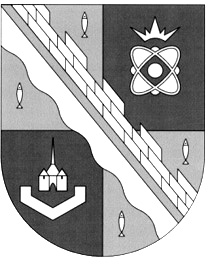 СОВЕТ ДЕПУТАТОВ МУНИЦИПАЛЬНОГО ОБРАЗОВАНИЯСОСНОВОБОРСКИЙ ГОРОДСКОЙ ОКРУГ ЛЕНИНГРАДСКОЙ ОБЛАСТИ(ТРЕТИЙ СОЗЫВ)Р Е Ш Е Н И Еот 28.02.2018 г.  № 30Рассмотрев представленный проект, совет депутатов Сосновоборского городского округаР Е Ш И Л:1. Внести следующие изменения в «Положение о звании «Почетный гражданин города Сосновый Бор» в новой редакции», утвержденное решением совета депутатов от 28.11.2006 №205 (с учетом изменений на 31 января 2018 года):1.1 пункт 1 изложить в новой редакции:«1. Звание «Почетный гражданин города Сосновый Бор» присваивается гражданам за особые заслуги перед городом Сосновый Бор и пользующимся уважением и известностью среди его жителей.Критерием оценки уважения кандидата жителями города является наличие большинства горожан, высказавшихся в поддержку присвоения звания данному кандидату от числа опрошенных респондентов, которые смогли дать свою оценку деятельности кандидата при проведении опроса населения в соответствии с требованиями пунктов 6_3 – 6_5 настоящего Положения.Критерием оценки известности кандидата среди жителей города является наличие большинства горожан, которые смогли дать свою оценку деятельности кандидата при проведении опроса в соответствии с требованиями пунктов 6_3 – 6_5 настоящего Положения.»;1.2 пункт 6 изложить в новой редакции:«6. Представление о присвоении гражданину звания «Почетный гражданин города Сосновый Бор» должно содержать изложение заслуг гражданина перед городом, а также формулировку оснований для присвоения гражданину звания «Почетный гражданин города Сосновый Бор».К представлению о присвоении гражданину звания «Почетный гражданин города Сосновый Бор» прилагаются документы, перечень и формы которых устанавливаются правовым актом главы муниципального образования.В случае, если с ходатайством о присвоении звания «Почетный гражданин города Сосновый Бор» обращается общественное объединение, к представлению на имя главы муниципального образования должны быть представлены дополнительно:- решение общего собрания общественного объединения или иного уполномоченного органа данного объединения о выдвижении кандидатуры на присвоение звания «Почетный гражданин города Сосновый Бор»;- копия документа, подтверждающего государственную регистрацию общественного объединения.»1.3 включить дополнительный пункт 6_5 в следующей редакции:«6_5. По решению совета депутатов или по распоряжению главы муниципального образования может проводиться дополнительное изучение отношения жителей города к кандидатам, выдвинутым на присвоение звания «Почетный гражданин города Сосновый Бор» в форме проведения анкетирования в местах массового пребывания граждан.»2. Настоящее решение вступает в силу cо дня официального опубликования в городской газете «Маяк».3. Настоящее решение официально опубликовать в городской газете «Маяк».Глава Сосновоборского городского округа                                                                 А.В. Иванов«О внесении изменений в «Положение о звании «Почетный гражданин города Сосновый Бор» в новой редакции»